図書館ニュース　「ほんわか」　第６０号　この図書館ニュース「ほんわか」はテープ版のほか、デイジー版（ＣＤ）と点字版、拡大文字版、墨字（普通文字版）もご用意しております。　また、パソコンのメール版でもお送りすることができます。　もし、他の種類で送ってほしいという希望がございましたら、お知らせください。内容　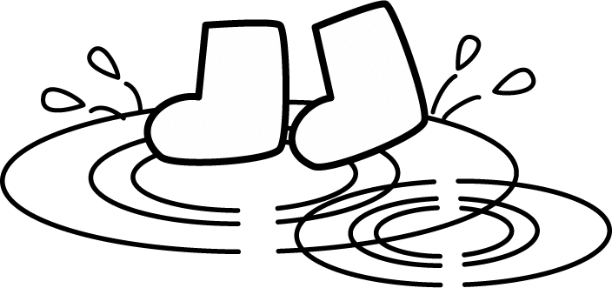 １．図書館からのお知らせ２．ごぞんじですか　こんな人　こんな本３．ベストオーダー（よくリクエストされている本）から　４．編集後記１．図書館からのお知らせ　　新刊デイジー図書のご紹介　　中央図書館で製作、購入した新刊デイジー図書の一部をご紹介します。お読みになりたい図書がございましたら、お知らせください。　　なお、新刊デイジー図書全タイトルの情報については、今後作成予定の「枚方市立中央図書館　録音図書増加目録」で改めてご案内いたします。　　以下、書名、著者、編者名の順です。●「ＮｅｔＲｅａｄｅｒ活用術(かつようじゅつ)　基礎編(きそへん)」　ラビット　編●「ＮｅｔＲｅａｄｅｒ活用術　お気(き)に入(い)り編」　ラビット　編●「ＮｅｔＲｅａｄｅｒ活用術　応用(おうよう)編」　ラビット　編●「ＮｅｔＲｅａｄｅｒ活用術　アドイン編」　ラビット　編●「貴族探偵(きぞくたんてい)エドワード　銀(ぎん)の瞳(ひとみ)が映(うつ)すもの」　椹野　道流(ふしの・みちる)　著●「貴族探偵エドワード　白(しろ)き古城(こじょう)に眠(ねむ)るもの」　椹野　道流　著●「貴族探偵エドワード　赤(あか)き月夜(つきよ)に浮(う)かぶもの」　椹野　道流　著●「野望将軍(やぼうしょうぐん)　上巻」　笹沢　左保(ささざわ・さほ)　著●「野望将軍　下巻」　笹沢　左保　著●「走狗(そうく)」　伊東　潤(いとう・じゅん)　著●「あまねく届(とど)け！光(ひかり)」　視覚障害者就労相談人材(しかくしょうがいしゃ　しゅうろう そうだん じんざい)バンク有志(ゆうし)　著バリアフリー読書支援担当　電話　０５０－７１０５－８１５６２．ごぞんじですか　こんな人　こんな本（１）話題の本のご紹介　今回の「ほんわか」のベストオーダーから話題の本を２冊ご紹介します。　１冊目は、「恋愛小説・ほか」の１位の本「くもをさがす」です。この本は、コロナ禍の最中、カナダで浸潤性乳管がんを宣告された、著者の西加奈子(にし・かなこ)さんが、乳がん発覚から寛解までの約８ヶ月間を描いたノンフィクションです。闘病中に抱いた不安、治療への恐怖と絶望、家族や友人たちへの溢れる思いと、時折訪れる幸福と歓喜の瞬間が克明に綴られています。【点字、音声デイジーで製作中】　２冊目は、「歴史・時代小説」の９位の本「ボタニカ」です。著者は朝井(あさい)まかてさんです。　明治初期の土佐の山中に、草花に話しかける少年がいました。小学校中退ながらも独学で植物研究に没頭し、東京大学理学部植物学教室に出入りを許され、新種の発見など目覚ましい成果を上げますが、気づけば、莫大な借金と学界との軋轢を抱えることに…。日本植物学の父、牧野富太郎の波乱万丈の生涯を描いた小説です。【点字、音声デイジーで完成】（２）新作「シネマ・デイジー」のご紹介 　 他の図書館等で新しく製作されたシネマ・デイジー２６タイトルをご紹介します。聞いてみたい映画があれば中央図書館バリアフリー読書支援担当までご連絡ください。タイトルの後に主な出演者もしくは監督や原作者の名前を記しています。また、一部の作品には簡単な内容紹介を付けています。日本の映画【１３タイトル】●「アルプススタンドのはしの方」　城定　秀夫(じょうじょう・ひでお)　監督高校野球夏の甲子園大会第一回戦。夢の舞台でスポットライトを浴びている選手たちを観客席の端っこで見つめる冴えない４人。応援にも熱が入らず、色々なことを「しょうがない」と最初から諦めていた彼らだったが…。●「映画大好きポンポさん」（アニメーション）　平尾　隆之(ひらお・たかゆき)　監督敏腕映画プロデューサー・ポンポさんのもとで製作アシスタントをしているジーン。映画に心を奪われた彼は、観た映画を全て記憶している映画通だ。ジーンは、ポンポさんの新作映画の予告編制作を依頼され映画づくりに没頭する楽しさを知っていく。●「お終活(しゅうかつ)　熟春(じゅくしゅん)！人生(じんせい)、百年時代(ひゃくねんじだい)の過(す)ごし方(かた)」　高畑　淳子(たかはた・あつこ)　出演真一と千賀子は、来年には結婚５０年を迎える熟年夫婦。事あるごとにすれ違い、夫婦喧嘩ばかりの日々を送っている二人。娘の亜矢を巻き込みながら、繰り広げられる“お終活”の行く末は…！？●「黒(くろ)い雨(あめ)」　井伏　鱒二(いぶせ・ますじ)　原作●「シェフは名探偵(めいたんてい)　Ｄｉｓｃ１」　西島　秀俊(にしじま・ひでとし)　出演極上の料理と自家製のヴァン・ショー（ホットワイン）が売りの小さなフレンチレストラン『ビストロ・パ・マル』。シェフの三舟が人並外れた洞察力と推理力で、お客様たちの巻き込まれた事件や不可解な出来事の謎を鮮やかに解き明かす。●「ジョゼと虎(とら)と魚(さかな)たち」（アニメーション）　田辺　聖子(たなべ・せいこ)　原作●「真実(しんじつ)」　是枝　裕和(これえだ・ひろかず)　監督国民的大女優・ファビエンヌ（カトリーヌ・ドヌーヴ）が、自伝本「真実」を出版。出版祝いを口実に、集まった家族の気がかりはただ一つ「いったい彼女は何を綴ったのか」。自伝に綴られた「嘘」と、綴られなかった「真実」が、次第に家族の隠された影を露わにしていく。●「バケモノの子(こ)」（アニメーション）　役所　広司(やくしょ・こうじ)　声の出演母親を亡くし、ひとりぼっちになってしまった少年は、強さを求めてバケモノたちが住む「渋天街(じゅうてんがい)」に迷い込む。月日が経ち、たくましい青年へと成長した少年だが、新しい世界に進んで行くためにはある試練を乗り越えなければならなかった。●「ブルーヘブンを君(きみ)に」　由紀(ゆき)　さおり　出演不可能の代名詞といわれた「青いバラ」を品種改良により生み出した実在のバラ育種家の女性をモデルに、いくつになっても夢を諦めない人生の素晴らしさを描く感動作。●「ベイビーわるきゅーれ」　阪元　裕吾(さかもと・ゆうご)　監督殺し屋のちさととまひろは、高校卒業を機に“オモテの顔”として“社会人”をしなければならない。人間関係や理不尽に悩み、そんな中でも殺し屋の仕事は忙しく、些細なことから２人の中が険悪になったりヤクザに恨みを買ったりでさあ大変。●「メタモルフォーゼの縁側(えんがわ)」　芦田　愛菜(あしだ・まな)　出演ＢＬ（ボーイズラブ）漫画を通してつながる女子高生と老婦人の交流を描いた人間ドラマ。●「ラジオ」　安藤(あんどう)　サクラ　出演震災から１０か月。仮設住宅に引きこもる女子高生「某ちゃん。」を心配した兄貴分の蒲鉾店四代目・國枝は、半ば強制的に女川（おながわ）さいがいＦＭに参加させる。東日本大震災後に立ち上げられた臨時災害放送局を舞台に、「心」の復興を描く！●「朗読劇(ろうどくげき)　Ｈｅｌｅｎ　ともしびをかかげて」　中神　謙一(なかがみ・けんいち)　脚本三重苦の奇跡の人と呼ばれたヘレン・ケラー。自分を理解してくれる人と出会い、さらに自分を必要としてくれる人たちの存在を知って、やがて、障害者を支援する活動を行うことを決意する。外国の映画【１３タイトル】　　☆以下は日本語吹き替え版です。●「アイアンマン」　ジョン・ファヴロー　監督テロ組織に拉致され兵器の開発を強要されたトニー・スタークは、敵の目を盗み、戦闘用パワードスーツを作り出し、脱出に成功。トニーはテロを撲滅するため“アイアンマン”となり、命をかけて戦うことを決意する！●「依頼人(いらいにん)　ザ・クライアント」　ジョン・グリシャム　原作家の近くの森で自殺した男を目撃した１１歳の少年マークは、連邦検事官に証言を強要され、マフィアからは命を狙われることになる。悩んだマークは全所持金１ドルで、女性弁護士レジーに弁護を依頼。絶体絶命のピンチから、二人は逃れることができるのか。●「スター・トレック　３　ＢＥＹＯＮＤ」　ジャスティン・リン　監督●「スターリンの葬送狂騒曲(そうそう きょうそうきょく)」　アーマンド・イアヌッチ　監督１９５３年、ソ連の最高実力者スターリンが死亡。今こそ彼の後釜につくチャンスだと色めき立つ側近たちが、互いを出し抜く、卑劣な駆け引きが始まり、権力バトルのゴングが鳴った。黒い歴史を暴く、必見ブラック・コメディ。●「ターミネーター」　アーノルド・シュワルツェネッガー　出演●「チャーリー・モルデカイ　華麗(かれい)なる名画(めいが)の秘密(ひみつ)」　ジョニー・デップ　出演インチキ美術商＆不死身すぎる用心棒が幻の名画をめぐって大暴れ！笑いと謎解きとアクション、そして少しのお色気全部盛りで放つ痛快コメディ・アクション！●「トイストーリー　２」（アニメーション）　ジョン・ラセター　監督●「トゥルー・ロマンス」　クエンティン・タランティーノ　脚本青年は、勤め先の上司が差しむけたコールガールの女性と瞬く間に恋に落ち、結婚する。二人は偶然手に入れた大量の麻薬を売って新生活を始めようとするが…。バイオレンス・ラブ・アクション。●「バック・トゥ・ザ・フューチャー　ＰＡＲＴ２」　マイケル・Ｊ．フォックス　出演●「パルプ・フィクション」　クエンティン・タランティーノ　監督組織を裏切った青年の家を訪れ、盗まれたトランクを取り返した二人組のギャング。ボスから愛妻の世話を頼まれた男。八百長試合を引き受けるが裏切って勝利を収めてしまう落ち目のボクサー。３つのエピソードが交錯する斬新なスタイルで描いたクライムドラマ。●「ひまわり」　ソフィア・ローレン　出演●「ペット」（アニメーション）　クリス・ルノー　監督ニューヨーク・マンハッタンに住むテリア系雑種犬のマックスは、飼い主ケイティに愛され、幸せな生活を送っていた。ところが、ケイティが里親として新たに毛むくじゃらの大型犬デュークを引き取ってきたから、さあ大変！●「ペット　２」（アニメーション）ＮＹマンハッタンで飼い主のケイティに愛されて暮らすテリア系のマックスと、相棒の大型犬デューク。ケイティは結婚し、息子のリアムが誕生。臆病で心配性のマックスは、リアムを我が子のように可愛がるあまりいつも不安でいっぱいになってしまう。３．ベストオーダー（よくリクエストされている本）から　枚方市立図書館の「文学」の活字図書のうち、よくリクエストされた本５０冊の中から３つのジャンル別に５月２０日現在の上位１０位までのタイトルの本をご紹介します。　　【　　】内の数字はベスト５０全体の順位を表します。また、同じ期間のＣＤのベスト１０も併せてご紹介します。　なお、今回「歴史・時代小説」は９位までです。「ミステリー」１位【４位】　「魔女(まじょ)と過(す)ごした七日間(なのかかん)」　東野　圭吾(ひがしの・けいご)　著２位【５位】　「君(きみ)のクイズ」　小川　哲(おがわ・さとし)　著３位【６位】　「クスノキの番人(ばんにん)」　東野　圭吾　著４位【７位】　「５Ａ７３(ご えー ななさん)」　詠坂　雄二(よみさか・ゆうじ)　著５位【12位】　「黄色(きいろ)い家(いえ)」　川上　未映子(かわかみ・みえこ)　著６位【13位】　「レモンと殺人鬼(さつじんき)」　くわがき　あゆ　著７位【17位】　「署長(しょちょう)シンドローム」　今野　敏(こんの・びん)　著８位【19位】　「ラブカは静(しず)かに弓(ゆみ)を持(も)つ」　安壇　美緒(あだん・みお)　著９位【24位】　「合理的(ごうりてき)にあり得(え)ない　２　上水流涼子(かみずる・りょうこ)の究明(きゅうめい)」　柚月　裕子(ゆづき・ゆうこ)　著１０位【25位】　「それでも旅(たび)に出(で)るカフェ　再会(さいかい)のシュークリーム」　近藤　史恵(こんどう・ふみえ)　著「歴史・時代小説」１位【16位】　「忍(しの)びの副業(ふくぎょう)　上」　畠中　恵(はたけなか・めぐみ)　著２位【21位】　「忍びの副業　下」　畠中　恵　著３位【22位】　「流人道中記(るにんどうちゅうき)　上」　浅田　次郎(あさだ・じろう)　著４位【28位】　「鬼役(おにやく)　３３　初心(しょしん)」　坂岡　真(さかおか・しん)　著５位【31位】　「流人道中記　下」　浅田　次郎　著６位【34位】　「残陽(ざんよう)の廓(さと)　闇医者(やみいしゃ)おゑん秘録帖(ひろくちょう)」　あさの　あつこ　著７位【35位】　「悪貨(あっか)　武商繚乱記(ぶしょうりょうらんき)　２」　上田　秀人(うえだ・ひでと)　　　　　　　　　　　　　著８位【41位】　「茜唄(あかねうた)　上」　今村　翔吾(いまむら・しょうご)　著９位【47位】　「ボタニカ」　朝井　まかて　著「恋愛小説・ほか」１位【１位】　「くもをさがす」　西　加奈子　著２位【２位】　「街(まち)とその不確(ふたし)かな壁(かべ)」　村上　春樹(むらかみ・はるき)　著３位【３位】　「汝(なんじ)、星(ほし)のごとく」　凪良(なぎら)　ゆう　著４位【８位】　「行(い)きつ戻(もど)りつ死(し)ぬまで思案中(しあんちゅう)」垣谷　美雨(かきや・みう)　著５位【９位】　「ぼんぼん彩句(さいく)」　宮部(みやべ)　みゆき　著６位【10位】　「成瀬(なるせ)は天下(てんか)を取(と)りにいく」　宮島　未奈(みやじま・みな)　著７位【11位】　「オール・ノット」　柚木　麻子(ゆずき・あさこ)　著８位【14位】　「ある行旅死亡人（こうりょしぼうにん）の物語（ものがたり）」（ルポルタージュ）武田　惇志(たけだ・あつし)　著９位【15位】　「まずはこれ食(た)べて」　原田(はらだ)　ひ香(か)　著１０位【18位】　「やさしさを忘(わす)れぬうちに」　川口　俊和(かわぐち・としかず)　著※　これらの作品は新刊の図書が多く、点字版、デイジー版として製作されていないものもあります。ご希望の方は中央図書館バリアフリー読書支援担当までご相談ください。問い合わせ先　電話：０５０－７１０５－８１５５「ＣＤ」１位　「ＹＥＡＨ(イェー)！ＹＥＡＨ(イェー)！ＹＥＡＨ(イェー)！　Ｊ－ＰＯＰ　９０ｓ　ＢＥＳＴ」　氷室　京介(ひむろ・きょうすけ)　ほか［ＣＤ２枚組］２位　「おいしいパスタがあると聞(き)いて」　あいみょん［ＣＤ２枚組］３位　「日本(にほん)の恋(こい)と、ユーミンと。　Ｔｈｅ　Ｂｅｓｔ　Ｏｆ　Ｙｕｍｉ　Ｍａｔｓｕｔｏｙａ　４０ｔｈ　　Ａｎｎｉｖｅｒｓａｒｙ」　松任谷　由実(まつとうや・ゆみ)［ＣＤ３枚組］４位　「ベスト・ｵﾌﾞ・東京(とうきょう)スカパラダイスオーケストラ」　　　　東京スカパラダイスオーケストラ［ＣＤ３枚組］５位　「ＬＯＶＥ」　菅田将暉(すだ・まさき)［ＣＤ　１枚］６位　「８０’ｓ　－ベスト１００－８０年代(ねんだい)にヒットした洋楽(ようがく)の名曲(めいきょく)を１００曲収録(しゅうろく)！」　カルチャー・クラブ　ほか 　　［ＣＤ５枚組］７位　「小(こ)んなうた亜(あ)んなうた～小林亜星楽曲全集(こばやし・あせい　がっきょく　ぜんしゅう)　こどものうた編(へん)」　小林　亜星［ＣＤ １枚］８位　「ＣＥＲＥＭＯＮＹ」　ＫＩＮＧ　ＧＮＵ(キング・ヌー)［ＣＤ　１枚］９位　「ターンテーブル」　竹内(たけうち)　まりや［ＣＤ３枚組］１０位　「髙橋千秋楽(たかはし　せんしゅうらく)」　髙橋　真梨子(たかはし・まりこ)［ＣＤ４枚組］※　ＣＤをお借りいただく際は次のニつのことをご理解ください。（１）ＣＤの利用は障害のある人に限っていませんので、貸出中や予約が多い場合もあります。申し込みをされても、なかなか順番がまわってこないことがあります。気長に余裕を持ってお申し込みください。（２）ＣＤの貸出期間は１週間で、貸出できる枚数は６タイトルまでです（２０２３年６月現在）。視覚障害のある方には録音図書と同じように自宅にお送りすることができます。聞き終わりましたら、次に予約でお待ちの方がいる場合もありますので、返却期限はお守りください。４．編集後記　先日、私市（きさいち）の大阪公立大学附属植物園に行ってきました。平日ということもあり、人はまばらで、新緑と木々の間を抜ける風の中、のんびりとリフレッシュすることができました。　小鳥たちのさえずりと風にゆれる木の葉の音の中にジー、ジーと機械音のような低い音が聞こえてきます。よく聞いてみると、ハルゼミの鳴き声でした。植物園で木々が多いとはいえ、山の中でもないのに、珍しいなあと思っていたら、今度はピーヒョロリーとトンビの声も聞こえてきました。　そこへ一匹のタヌキが現れ、ひょこひょこと園内をかけていきました。枚方市内のわが家からは３kmも離れていないのに、普段会うことのない生き物たちに出会えて、とてもうれしかったです。　前号からの発行が遅れてしまいましたが、今年度も皆様に「ほんわか」をお届けしてまいりますので、引き続き本選びにご利用ください。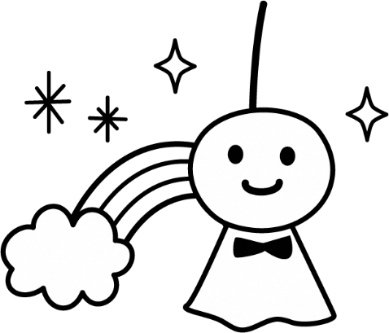 図書館ニュース　「ほんわか」　第６０号発行日　令和５年（２０２３年）６月１５日発行：枚方市立中央図書館　バリアフリー読書支援担当〒５７３－１１５９　枚方市車塚(くるまづか)２－１－１TEL：０５０－７１０５－８１５５FAX：０５０－７１０５－８１５２Ｅメールアドレス：toshokan5-3@city.hirakata.osaka.jp